GRADSKO VIJEĆE							KLASA: 024-03/22-02/08				URBROJ: 2133-1-01/01-22-1					Karlovac, 12. listopada 2022.		Na temelju članka 74. stavak 1. i članka 75. stavak 1. i 2., a u svezi članka 75. stavak 4. Poslovnika Gradskog vijeća grada Karlovca („Glasnik Grada Karlovca“ broj 9/21-potpuni tekst i 10/22) predsjednik Gradskog vijeća Grada Karlovca S   A   Z   I   V   A14. TEMATSKU SJEDNICU GRADSKOG VIJEĆA GRADA KARLOVCA,ZA 19. LISTOPADA 2022. GODINE  (SRIJEDA)S POČETKOM RADA U 16:00 SATIU VELIKOJ VIJEĆNICI GRADA KARLOVCABANJAVČIĆEVA 9, KARLOVACD N E V N I   R E DTema: Sustav obrane od poplava grada Karlovca.PREDSJEDNIK						GRADSKOG VIJEĆA GRADA KARLOVCAMarin Svetić, dipl.ing. šumarstva  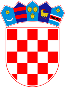 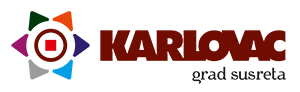 		REPUBLIKA HRVATSKAKARLOVAČKA ŽUPANIJA		REPUBLIKA HRVATSKAKARLOVAČKA ŽUPANIJA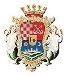 GRAD KARLOVAC